Danske Handicaporganisationer – Helsingør
v. formand Marie Klintorp mail: marie@hjerneskadeforeningen.dk
http://www.dh-helsingor.dk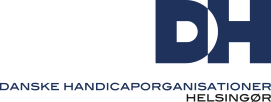 Referat  til DH-møde 8. juni kl. 18.00 i Seniorhuset, Hestens Bakke 43 HelsingørValg af dirigent og referent Marie skriver beslutningsreferat, vi var kun 6 så ordstyrer var ikke nødvendigt.Godkendelse af dagsordenGodkendtGodkendelse af referatGodkendtDH- tilbud til HR (status)Vi (Jacob) kontakter DH når arbejdsgruppen til kommunens handicappolitik er blevet nedsat.Nyt fra HRWinnie, Vagn og Bente refererede fra sidst HR mødeKommunens handicappolitik (status)Se punkt 4Nyt fra formand Marie og Lene refererede fra dialoggruppemøde dels i Hestemøllestræde og dels to i SundhedshusetMarie og Lene laver et nyt forsøg at kontakte Pernille og Trine om temamøde.Nyt fra kassererInge var der ikke, men vi har god økonomiNyt fra webSune havde meldt fraEventueltBente informerede om at hun har skrevet til Marlene Harpsøe om at der ikke er ultralydsapparat i Sundhedshuset, dermed er Helsingørs borgere ringere stillet end de i Frederikssund. Marlene går videre med det.Hvad skal vi huske til vores møde i sep.Strategi ovenfor politikere og borgere.